欣旺达2022届春季校园招聘简章招聘面向人群：2022届毕业生网申地址：http://www.sunwoda.com/jobs 一、公司简介◆公司概况欣旺达电子股份有限公司于1997年在深圳成立，是全球最具规模优势和技术优势的主要锂离子电池产品研发和产品设计制造商之一， 也是一家集科研、开发、销售、服务于一体的专业化、规范化、社会化的民营上市公司（股票代码：300207），目前在职员工近3万人，公司坚持“以人为本，德才兼备”的用人方针，采用人性化管理，营造一个轻松开放的管理和工作氛围。◆公司荣誉欣旺达是创业板第一家以“锂电池模组整体研发、制造及销售”的上市企业，获评“国家技术创新示范企业”、“2021《财富》中国500强”、国家工信部“制造业单项冠军”、“2020中国民营企业500强”、“中国电池行业百强企业（第5位）”、“2020中国年度最佳雇主”、“深圳工业百强(第12位)”等荣誉，并被认定为国家企业技术中心、广东省智能制造示范试点、AEO高级认证企业。◆研发创新实力公司成立博士后科研工作站和院士工作站，并与南开大学成立先进电池联合实验室，与清华大学深圳国际研究生院、华南理工、中山大学、北京大学深圳研究生院、北京交通大学、广东工业大学等多所国内知名高校在电动汽车电池、人工智能、石墨烯、电池材料、BMS等多领域开展产学研合作。◆主营业务3C消费类电池产品：手机数码类电池、笔记本电脑电池、电动型电池、移动电源、塑胶模具产品；智能终端产品：智能家居、智能玩具、智能穿戴产品、智能办公用品、机器人等；汽车动力电池：电动汽车电池、电机控制器、动力总成系统、动力电池检测等；储能系统与综合能源服务：电力系统应用、工商业储能、家庭储能、网络能源、综合能源系统、便携式储能电源类产品解决方案等；自动化与智能制造：核心装备设计与制造、自动化生产线设计改造、MES制造执行系统、智能制造系统解决方案；实验室检测服务：3C电池测试、动力电池测试、储能系统测试、充电桩测试、无线充电Qi认证测试、电池国际安规认证。◆主要客户华为、小米、联想、OPPO、VIVO、吉利、日产、雷诺、东风柳汽、广汽、小鹏等。二、职位需求（具体职位可登陆网申地址查看）十四职类，300+offer等你来拿！无论你学什么专业，总有一个岗位适合你！工作地点：广东深圳/广东惠州/江苏南京/浙江兰溪/江西南昌/山东枣庄；三、招聘流程面试流程：网申—测评—宣讲(现场/线上)—两轮面试—薪资沟通会—签约简历投递渠道：欣旺达官网/欣旺达招聘公众号或相关渠道链接（投递时请按照学校所在城市选择站点）投递截止时间：2022年5月底四、宣讲行程（因疫情存在不确定性，以下行程为暂定行程，详细请关注“欣旺达招聘”公众号）线上宣讲：线下宣讲：因疫情影响，线下行程暂缓，请关注官方公号查看最新信息哦~五、薪资福利薪资收入：包括月薪、绩效奖金、季度奖、年终奖等，每年一次调薪；长效激励：优秀员工双通道快速晋升，核心人才股权激励计划；五险一金：入职当月购买工伤、医疗、养老、生育、失业保险和住房公积金；假期：法定假11天、年假（5—15天）、婚假（3天）、病假、产假等劳动法规定的各类有薪假；住宿服务：提供公司宿舍，设有空调、热水器、洗衣机、书桌、衣柜、独立卫生间、阳台；膳食服务：中央空调自助餐厅，设有面食、快餐、小吃等档口；休闲设施：免费健身房、阅览室、KTV、篮球场、羽毛球场、乒乓球、桌球等娱乐设施；企业活动：旅游、卡拉OK大赛、篮球比赛、中秋游园、春节联欢，每月部门活动等；其他服务：设有困难互助基金、年度体检、公司将根据个人意愿给予办理工作所在地户口和党组织关系调动。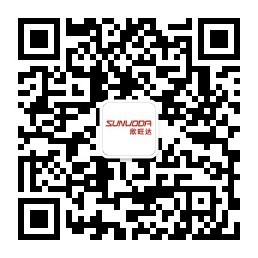 微信公众号：欣旺达招聘                                     人力资源中心联系人：吴小姐  TEL：0755-23058436公司地址：广东深圳市宝安区石岩街道石龙社区颐和路2号欣旺达2022届春招各站点QQ交流群序号职类需求人数需求专业学历要求1智能制造75机械设计/自动化/车辆工程/机电一体化/机械电子工程/机械制造与自动化/机械设计与制造/热能与动力工程等理工科相关专业本科/硕士2电芯研发36材料科学与工程/电化学/高分子材料/凝聚态物理/新能源材料与器件/高分子化学与物理/材料成型与控制技术/锂电材料相关等相关专业硕士/博士3机械结构25机械设计/自动化/车辆工程/机电一体化/机械电子工程/机械制造与自动化/机械设计与制造/热能与动力工程等相关专业本科/硕士 4硬件研发29电子工程/通信工程/电子信息工程/光电子技术科学等相关专业本科/硕士5软件研发4信息管理系统/计算机/软件工程/信息与计算科学/信息安全等相关专业本科/硕士6质量管理29质量管理/工业环保与安全技术/化学材料等理工专业本科/硕士7项目管理15电子/车辆工程/机械设计/自动化/项目管理/英语等专业本科/硕士8供应链19机电一体化/自动化/电子/计算机/机械材料/国际贸易/工商管理/企业管理/英语等专业本科/硕士9市场营销11市场营销/市场开发与营销/国际经济与贸易/广告经营与管理等专业本科/硕士10基建工程8土木工程/建筑学/工程造价/机电安装工程等相关专业本科/硕士11战略运营9人力资源管理/劳动关系管理/经济管理/国际经济与贸易等相关专业本科/硕士12行政安全4行政管理/工商管理/消防安全/安全技术管理/工业环保与安全技术/安全工程等相关专业本科/硕士13人力资源3统计学/数学/人力资源/心理学/法学/理工科专业本科/硕士14财经审计1会计/审计/法律/理工等相关专业本科/硕士省份区域空宣时间空宣链接广东省2022/3/14  15:00https://meeting.tencent.com/dm/Lhet2Bp7ossn广西省2022/3/15  15:00https://meeting.tencent.com/dm/gEvZDB8YuHVY湖北省2022/3/16  15:00https://meeting.tencent.com/dm/sZTFAmFFdVlI湖南省2022/3/17  15:00https://meeting.tencent.com/dm/ZA34ThiUzS4n江西省2022/3/18  15:00https://meeting.tencent.com/dm/6Hj7qiiT2AiG贵州省/河南/江苏省2022/3/21  15:00https://meeting.tencent.com/dm/HAUbsGs5BVYC陕西/四川/福建/云南省2022/3/22  15:00https://meeting.tencent.com/dm/HAUbsGs5BVYC安徽/甘肃省2022/3/23  15:00https://meeting.tencent.com/dm/exYlWPolzgzd学历年薪本科10万—15万硕士12万-27万博士34万-41万注：公司设有博士后工作站，进站博士后可依政策享有博士后津贴（36W） 注：公司设有博士后工作站，进站博士后可依政策享有博士后津贴（36W） 欣旺达22届春招湖北站419876435欣旺达22届春招广州站837190394欣旺达22届春招昆明站830074383欣旺达22届春招东莞站819858641欣旺达22届春招湘潭站860973905欣旺达22届春招安徽站876756135欣旺达22届春招株洲站750776260欣旺达22届春招兰州站863864242欣旺达22届春招衡阳站892634078欣旺达22届春招江西站892192344欣旺达22届春招湖南站868486085欣旺达22届春招南京站863606288欣旺达22届春招河南站866241615欣旺达22届春招厦门站881436441欣旺达22届春招汕头站709043169欣旺达22届春招福州站271401403欣旺达22届春招湛江站891573119欣旺达22届春招西安站865143104欣旺达22届春招江门站885758479欣旺达22届春招桂林站887433050欣旺达22届春招南宁站872069696欣旺达22届春招贵阳站816646589欣旺达22届春招柳州站882052195欣旺达22届春招金华站872333239欣旺达22届春招成都站552198962欣旺达22届春招深圳站875244809欣旺达22届春招远程站914405103